Što je krš? ___________________________________________________________Nabroji neke vjetrove u Hrvatskoj i njihove obilježja (karakteristike)! ___________________________________________________________Što je podzol? ___________________________________________________________Koji su najšumovitiji dijelovi Hrvatske? ___________________________________________________________Što je riječni režim? ___________________________________________________________Što su močvare? ___________________________________________________________Navedi neka polja u kršu i pokaži ih na karti! ___________________________________________________________Pokaži na karti; Vransko jezero, Plitvička jezera, Kopački rit!Na karti pokaži; Dunav, Savu, Dravu, Neretvu, Cetinu, Rječinu!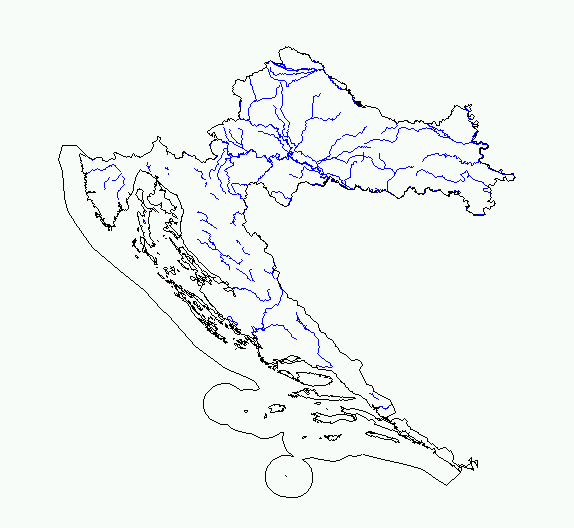 